Н А К А З22.10.2021 					№ 106Про призначення відповідальних чергових по школі 31.10.2021 та 01.11.2021У зв’язку з проведенням позачергових виборів Харківського міського 
голови 31.10.2021 та розташуванням виборчих дільниць у приміщеннях 
закладів освіти району, на виконання наказу Департаменту освіти Харківської 
міської ради від 18.10.2021 № 160 «Про організацію чергування 
по Департаменту освіти 31.10.2021 та 01.11.2021», наказу Управління освіти адміністрації Основ’янського району Харківської міської ради від 22.10.2021 №159 "Про призначення відповідальних чергових по Управлінню освіти 31.10.2021 та 01.11.2021", метою оперативного вирішення питань, пов’язаних з належним функціонуванням закладу освіти, забезпечення збереження майна, дотримання протипожежної безпеки 31.10.2021 та 01.11.2021НАКАЗУЮ:1. Призначити відповідальними черговими по школі:2. Відповідальність за збереження приміщень та матеріальних цінностей у закладі освіти покласти на завідуючу господарством Одокієнко І.Є.3. Одокієнко І.Є., завідуючій господарством:3.1. Довести цей наказ до всіх працівників закладу.3.2. Провести необхідні заходи щодо охорони приміщень та збереження матеріальних цінностей, передбачити дотримання протипожежних норм та правил у закладі освіти.31.10.2021 та 01.11.20213.3. Організувати цілодобове чергування відповідальних працівників та зобов’язати їх у разі потреби передавати оперативну інформацію та звітувати про стан справ у закладі. У разі виникнення нештатної ситуації, доповідати негайно. 3.4. Надати графіки чергування працівників закладу освіти надати до Управління освіти. 						До 26.10.2021 4. Контроль за виконанням даного наказу залишаю за собою.Директор школи								І.А. КолісникЗ наказом ознайомлені:Одокієнко І.Є.Савченко С.А. 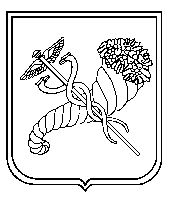 тел. (057) 725-13-62, 725-13-63  e-mail:kh.znz-120@ukr.net  Код ЄДРПОУ 24343242тел. (057) 725-13-62, 725-13-63  e-mail:kh.znz-120@ukr.net  Код ЄДРПОУ 24343242тел. (057) 725-13-62, 725-13-63  e-mail:kh.znz-120@ukr.net  Код ЄДРПОУ 24343242ДатаЧерговіТелефонВідповідальнийчерговий адміністратор31.10.202101.11.2021 Тимченко Ольга Василівна0506156060Колісник Інна Адольфівна